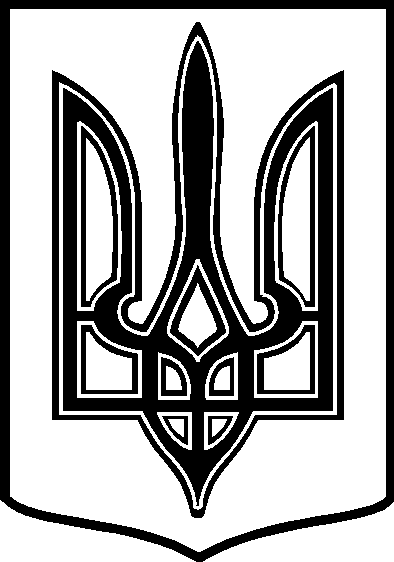 УКРАЇНАТАРТАЦЬКА СІЛЬСЬКА РАДАЧЕЧЕЛЬНИЦЬКОГО РАЙОНУ ВІННИЦЬКОЇ ОБЛАСТІ РІШЕННЯ № 16311.04.2017 року                                                                    13 сесія 7 скликанняс. ТартакПро припинення права користуванняшляхом розірвання договорів оренди землігр. Рахновецькою Марією Терентіївною.   Розглянувши заяву Рахновецької М. Т. про розірвання договорів орендиземлі та керуючись ст.26 Закону України «Про місцеве самоврядування в   Україні»,       сільська рада ВИРІШИЛА:Згідно ст.12, 141(а) Земельного кодексу України, ст.ст..6, 31, 32 Закону України «Про оренду землі» дати згоду на припинення шляхом розірвання договорів оренди землі, які укладені 10.02.2017 року між Тартацькою сільською радою і гр. Рахновецькою Марією Терентіївною , зареєстровані в Державному реєстрі речових прав на нерухоме майно 17.02.2017 року на земельні ділянки площею   – для будівництва і обслуговування жилого будинку, господарських будівель і споруд  (кадастровий номер земельної ділянки 0525086400:01:002:0228) та площею 0,1129 га (кадастровий номер земельної ділянки 0525086400:01:002:0229) – для ведення особистого селянського господарства , які розташовані за адресою: с. Тартак,  вул.. Підгаєцького, б.№ 40.2.  Сільському голові від імені сільської ради укласти угоди про розірвання вище вказаних договорів оренди землі.3.  Орендареві на момент укладення угод розрахуватися із заборгованістю по орендній платі.4.  Контроль за виконанням даного рішення покласти на постійну   комісію з  питань охорони  довкілля,  раціонального використання земель та     земельних відносин   ( голова  комісії –  П. В. Поліщук ).        Сільський голова:                                                      В. В. Демченко